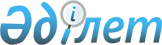 Об утверждении Правил включения в квоту иммиграции оралманов
					
			Утративший силу
			
			
		
					Постановление Правительства Республики Казахстан от 29 сентября 2007 года № 858. Утратило силу постановлением Правительства Республики Казахстан от 20 марта 2014 года № 249      Сноска. Утратило силу постановлением Правительства РК от 20.03.2014 № 249 (вводится в действие по истечении десяти календарных дней после дня его первого официального опубликования).

      В соответствии со статьей 14 Закона Республики Казахстан от 13 декабря 1997 года "О миграции населения" Правительство Республики Казахстан ПОСТАНОВЛЯЕТ: См. Z1100000477

      1. Утвердить прилагаемые Правила включения в квоту иммиграции оралманов. 

      2. Настоящее постановление вводится в действие с 1 января 2008 года и подлежит официальному опубликованию.       Премьер-Министр 

    Республики Казахстан Утверждены          

постановлением Правительства 

Республики Казахстан     

от 29 сентября 2007 года N 858  

Правила 

включения в квоту иммиграции оралманов  

1. Общие положения 

      1. Настоящие Правила включения в квоту иммиграции оралманов (далее - Правила) разработаны в соответствии с Законом Республики Казахстан от 13 декабря 1997 года "О миграции населения" и предусматривают порядок включения оралманов и членов их семей в квоту иммиграции оралманов. См. Z1100000477 

2. Порядок подачи и рассмотрения заявлений о включении 

в квоту иммиграции оралманов 

      2. Заявление о включении в квоту иммиграции оралманов подается одним из совершеннолетних членов семьи лично в территориальный орган уполномоченного органа. В случае невозможности личного обращения заявитель выдает уполномоченному представителю нотариально удостоверенную доверенность на обращение с заявлением о включении в квоту иммиграции оралманов. 

      3. Оралманы, ходатайствующие о включении в квоту иммиграции представляют следующие документы: 

      1) заявление о включении в квоту иммиграции; 

      2) автобиографию; 

      3) копии документов, удостоверяющих личность ходатайствующего и членов его семьи, переселившихся с ним (паспорта или удостоверения лица без гражданства, свидетельства о рождении несовершеннолетних детей); 

      4) при наличии копии диплома, трудовой книжки, а также при необходимости свидетельства о браке или разводе; 

      5) при наличии свидетельство о квалификации и справку с места работы в соответствующей территориальной единице; 

      6) справку с места жительства на территории Республики Казахстан о составе семьи; 

      7) копию Книги регистрации населения, удостоверяющую наличие регистрации в соответствующей территориальной единице. 

      4. Включение семей оралманов в квоту иммиграции предусматривает: 

      1) изучение документов ходатайствующих, с целью проверки (оценки) достоверности сведений; 

      2) включение в квоту иммиграции оралманов. 

      5. Рассмотрение заявления о включении семьи оралмана в квоту иммиграции оралманов, а также принятие решения по данному вопросу осуществляется территориальным органам уполномоченного органа в течение двух месяцев со дня регистрации в территориальном органе уполномоченного органа. 

      6. Территориальный орган уполномоченного органа в течение пяти календарных дней со дня принятия решения письменно уведомляет заявителя о принятом решении. 

      7. Решение территориальных органов уполномоченного органа могут быть обжалованы в уполномоченный орган и (или) в суд в порядке, установленным законами Республики Казахстан .  

3. Порядок включения в квоту иммиграции оралманов 

      8. Отбор семей для включения в квоту иммиграции оралманов производится в соответствии с критериями, определенными настоящими Правилами. 

      9. В квоту иммиграции оралманов включаются семьи, набравшие максимальный балл, определяемого посредством суммирования баллов по каждому критерию в порядке, предусмотренном настоящими Правилами в день принятия решения. Сумма баллов определяется на основании данных каждой семьи по электронной базе данных "Оралман". 

      10. Количество семей принимаемых в квоту иммиграции оралманов определятся исходя из объема средств, предусмотренных планом финансирования на переселенческие мероприятия на каждый месяц.  

4. Критерии отбора в квоту иммиграции оралманов 

      11. При включении в квоту иммиграции оралманов учитываются следующие критерии: 

      1) наличие специальности и квалификации; 

      2) уровень образования; 

      3) количество несовершеннолетних детей; 

      12. Максимальное количество баллов по наличию специальности и квалификации составляет 10 баллов для каждого члена семьи. 

      13. Максимальное количество баллов по образованию составляет 6 баллов для каждого члена семьи. 

      14. По критерию отбора по уровню образования учитывается наличие среднего технического, средне профессионального, послесреднего и высшего образования, а также количество высших учебных заведений, оконченных оралманом либо членами семьи оралмана. 

      15. При наличии среднего технического, среднего профессионального и послесреднего образования присваиваются 2 балла на каждого члена семьи, имеющего такое образование. 

      16. В зависимости от количества высших учебных заведений, оконченных оралманом, либо членами его семьи присваиваются следующие баллы: 

      5 баллов - наличие более одного высшего образования; 

      3 балла - наличие одного высшего образования. 

      При наличии одного или более высшего образования у нескольких членов семьи соответствующие баллы присваиваются на каждого члена семьи, имеющего одно или более высшее образование. 

      17. Наличие образования подтверждается оригиналами либо нотариально заверенными копиями документов об образовании. 

      18. Максимальное количество баллов по количеству несовершеннолетних детей членов семьи оралмана составляет 10 баллов на каждую семью. 

      19. По критерию отбора по количеству несовершеннолетних детей членов семьи оралмана учитывается количество членов семьи оралмана несовершеннолетнего возраста. 

      20. В зависимости от наличия и количества в составе семьи несовершеннолетних детей присваиваются следующие баллы: 

      10 баллов - пять и более детей; 

      5 баллов - трое или четверо детей; 

      3 балла - один или два ребенка. 
					© 2012. РГП на ПХВ «Институт законодательства и правовой информации Республики Казахстан» Министерства юстиции Республики Казахстан
				